ORTHO 4		L’accord de l’adjectif qualificatif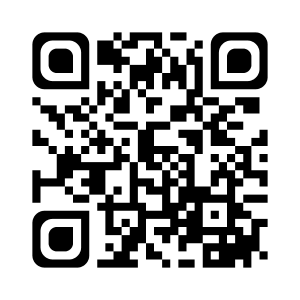 Dans une phrase, l’adjectif qualificatif s’accorde avec le nom qu’il qualifie.1) L’accord en genreGénéralement, le féminin d’un adjectif qualificatif se forme en ajoutant un e à l’adjectif masculin.Ex :	gênant → gênante	fatigué → fatiguée2) L’accord en nombreGénéralement, le pluriel d’un adjectif qualificatif se forme en ajoutant un s à l’adjectif qualificatif singulier. Mais il y a de nombreuses règles particulières et exceptions.Je sais ma leçon si…ORTHO 4 Je sais écrire le féminin d’un adjectif qualificatif.ORTHO 4 Je sais écrire le pluriel d’un adjectif qualificatif.AdjectifsRèglesExceptionsLa plupart des adjectifs→ contentOn ajoute -e→ contenteLes adjectifs en -e→ énormeOn ne change rien→ énormeLes adjectifs en –er→ dernierOn transforme en -ère→ dernièreLes adjectifs en -el ou -eil→ cruel, pareilOn transforme en -elle ou –eille→ cruelle, pareilleLes adjectifs en –eux→ frileuxOn transforme en – euse→ frileuseLes adjectifs en -eur→ flatteur, producteurOn transforme en -euse ou -rice (suivant les cas)→ flatteuse, productriceLes adjectifs en -f→ actifOn transforme en -ve→ activeLes adjectifs en -eau→ nouveauOn transforme en -elle→ nouvelleLes adjectifs en –et→ violetOn transforme en -ette→ violetteOn transforme -et en -ète pour quelques adjectifs : complet, concret, désuet, discret, incomplet, indiscret, inquiet, quiet, replet, secret→ complèteAdjectifsRèglesExceptionsLa plupart des adjectifs→ un ravin profondOn ajoute un -s→ des ravins profondsLes adjectifs en -eau → un beau navireOn ajoute -x → des beaux naviresLes adjectifs en -al → un homme loyalOn transforme -aux → des hommes loyauxOn ajoute -s à quelques adjectifs : bancal, fatal, final, glacial, natal, naval, banal …→ des pays natals, des temps glacialsLes adjectifs en -x → un métal précieuxOn ne change rien→ des métaux précieux